嘉義縣柳溝國小106年度辦理藝術與人文教學深耕計畫活動—音樂課程—直笛教學課程嘉義縣柳溝國小106年度辦理藝術與人文教學深耕計畫活動—音樂課程—直笛教學課程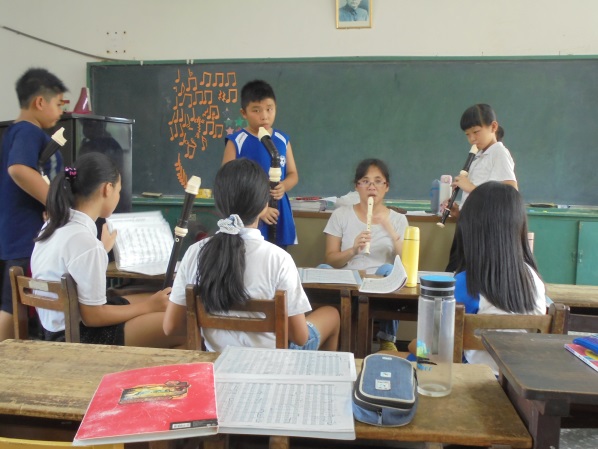 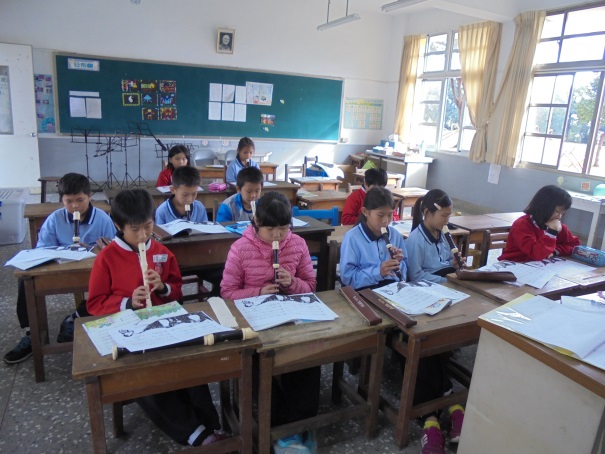 直笛—五甲班級教學直笛—五甲班級教學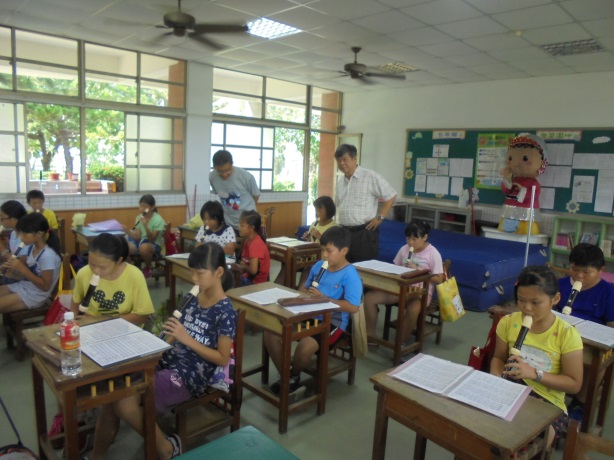 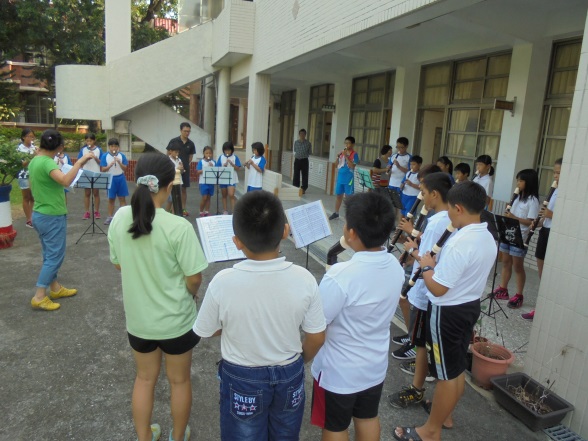 校長關心學生學習精選直笛隊成員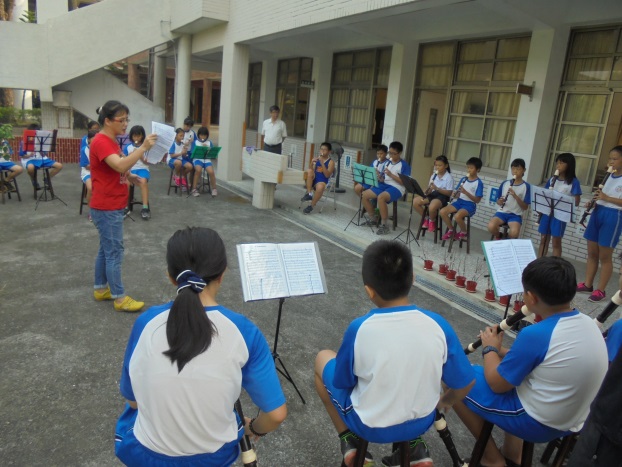 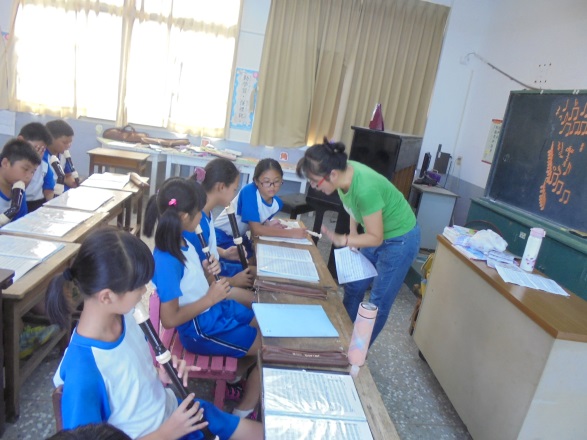 合奏練習班級教學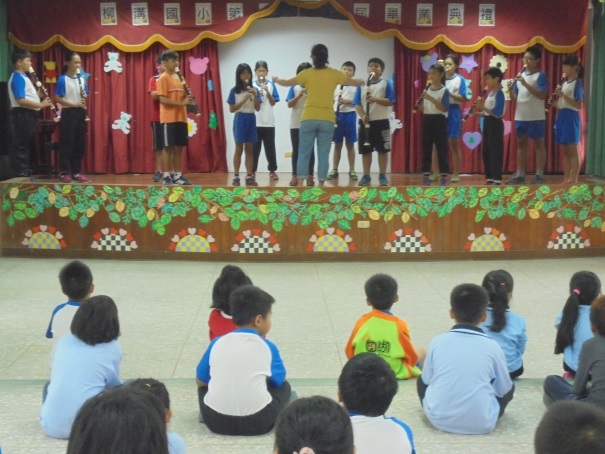 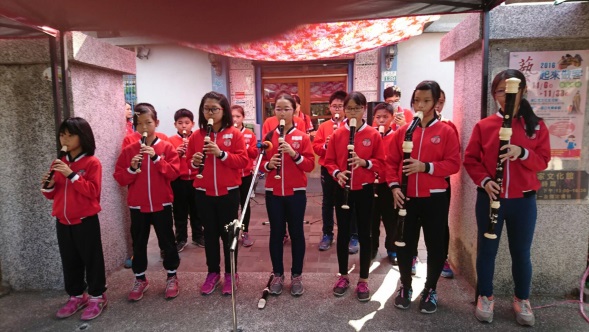 直笛—校內成果發表演出參加溪口客家文化館演出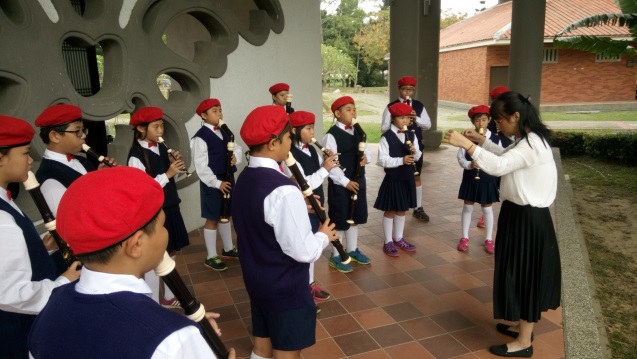 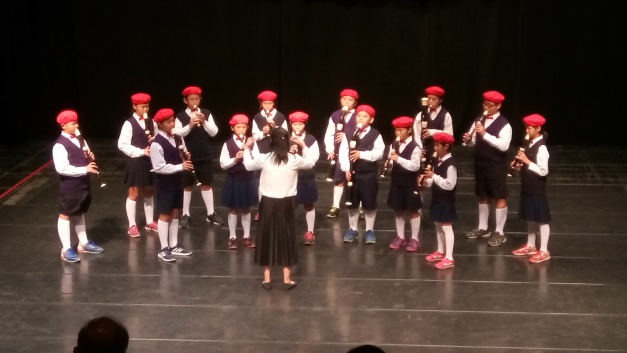 參加比賽前練習參加音樂比賽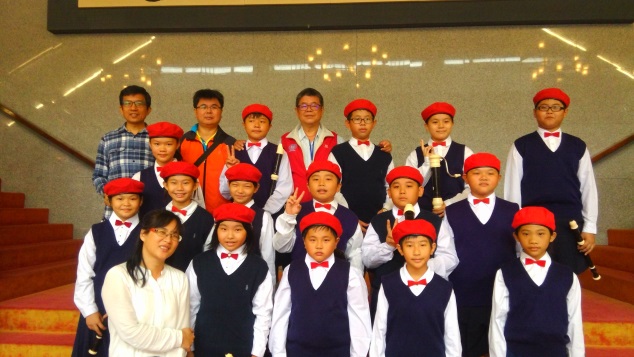 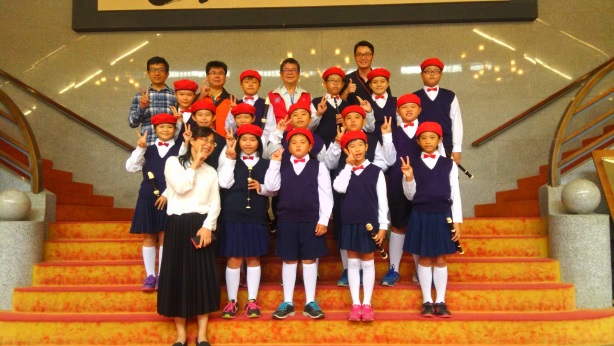 比賽後留影參加音樂比賽—榮獲優等